.16  count intro   ?No Time At All? by Paul Bailey  (108 bpm. 16 count intro)  CD: By Request ; ?Talking To A Stranger? by  Rodney Crowell (106 bpm. 24 count intro)  CD: Steppin? Country  5  Dance  rotates in CCW direction  Step.  Pivot quarter turn Left. Cross shuffle. Heel switches. Quarter turn  Left. Walk  Left. Right 1 ? 2                Step forward on Right. Quarter turn Left (Facing 9  o?clock)  3 & 4                Cross Right over Left. Step Left to Left. Cross Right over  Left  5 & 6                Touch Left heel forward. Step Left beside Right. Touch  Right heel forward (body will be angled to face Left diagonal)  &                      Step Right beside Left making quarter turn Left (Facing 6  o?clock)  7 ? 8                 Walk forward Left. Right    Forward rock & cross. Back. & cross. Back. Touch back. Half turn  Left  1 ? 2                 Rock forward on Left. Recover onto Right  & 3 ? 4             Step back on Left (small step). Cross Right over Left.  Step back  on Left  & 5 ? 6             Step back on Right (small step) Cross Left over Right. Step back  on Right  7 ? 8                 Touch Left toe back. Pivot half turn taking weight onto Left foot  (Facing 12 o?clock)   Right rocking chair. Right heel grind quarter turn Right. Coaster  step 1 ? 4                 Rock forward on Right. Recover onto Left. Rock back on Right. Recover  onto Left  5 ? 6                 Touch Right heel forward. Grind Right heel turning quarter Right  (weight on Left)(Facing 3 o?clock)  7 & 8                Step back on Right. Step Left beside Right. Step forward on  Right   Forward rock. Shuffle back. Back rock. Step. Pivot half  turn Left  1 ? 2                 Rock forward on Left. Recover onto Right  3 & 4                Step back on Left. Step Right beside Left. Step back on Left  5 ? 6                 Rock back on Right. Recover onto Left  7- 8                   Step forward on Right. Pivot half turn Left (Facing 9  o?clock)  Start againX T C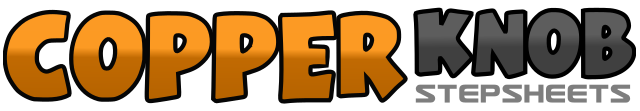 .......Count:32Wall:4Level:Improver.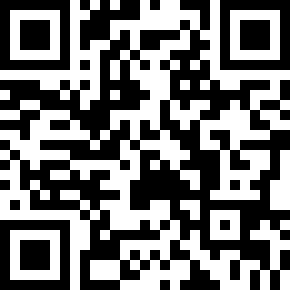 Choreographer:Gaye Teather (UK) - December 2005Gaye Teather (UK) - December 2005Gaye Teather (UK) - December 2005Gaye Teather (UK) - December 2005Gaye Teather (UK) - December 2005.Music:As Country As She Gets - Joe Nichols : (CD: Joe Nichols 111)As Country As She Gets - Joe Nichols : (CD: Joe Nichols 111)As Country As She Gets - Joe Nichols : (CD: Joe Nichols 111)As Country As She Gets - Joe Nichols : (CD: Joe Nichols 111)As Country As She Gets - Joe Nichols : (CD: Joe Nichols 111)........